Name: ____________ Class: ____ Number: ____ Date: __/___FILL IN THE BLANKS_______ was in the   _______. He ___ _______ __________. He was ___________._____ and ______ were in the _______. They _____ _________. They ____ ______.________ ____ at the ______. He ____ ______ ______. It ____ ________.PICTURE STORIES____________________________________________________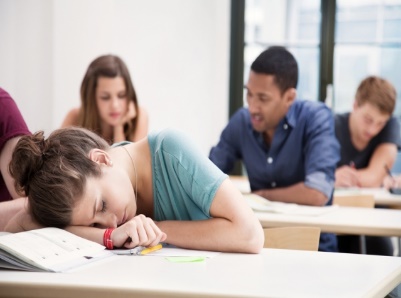 ____________________________________________________________________________________________________________________________________________________________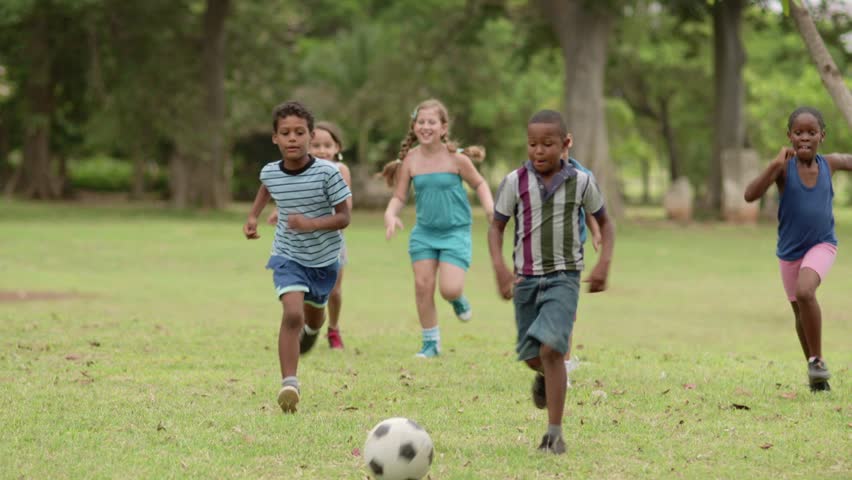 ____________________________________________________________________________________________________________________________________________________________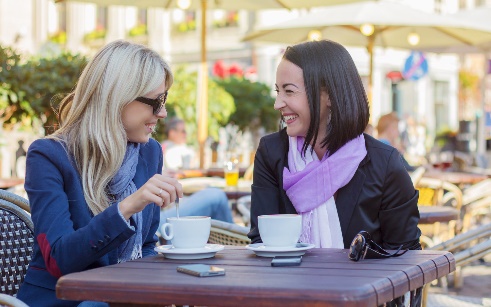 ____________________________________________________________________________________________________________________________________________________________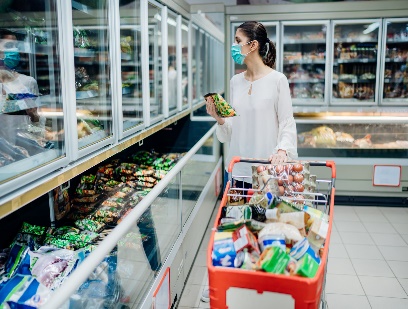 ____________________________________________________________________________________________________________________________________________________________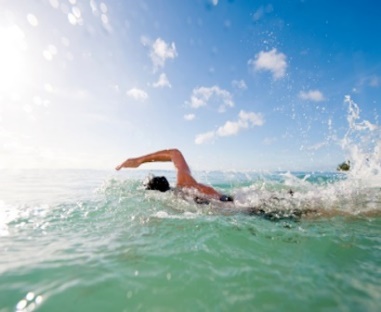 ________________________________________________________________________________________________________			____________________________________________________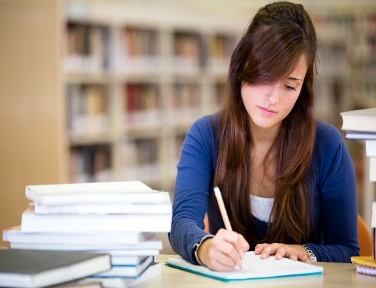 			____________________________________________________			____________________________________________________			____________________________________________________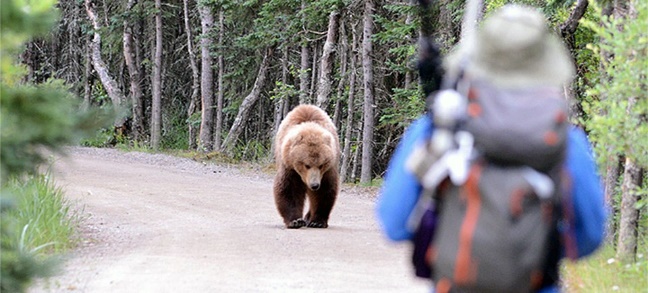 			____________________________________________________			____________________________________________________			____________________________________________________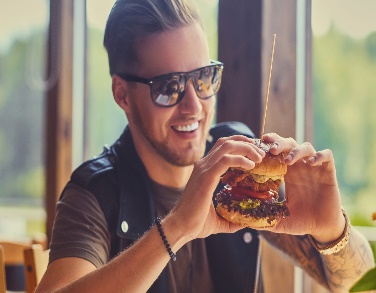 			____________________________________________________			____________________________________________________			____________________________________________________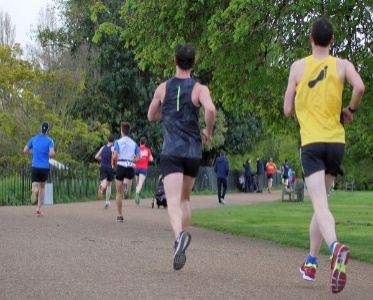 			____________________________________________________			____________________________________________________ABOUT YOU			____________________________________________________			____________________________________________________			____________________________________________________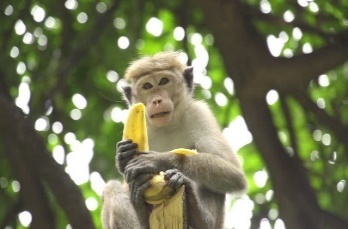 It was in the forest. It was eating a banana. It was delicious.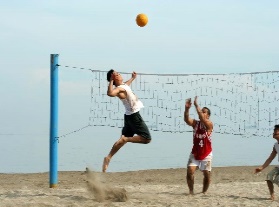 They were at the beach. They were playing volleyball. They were happy.